УКРАЇНСЬКА ЛІТЕРАТУРА. 9 КЛАС (ПРОБНЕ ТЕСТУВАННЯ ДО ПРОФІЛЬНОГО  КЛАСУ)1.Під впливом чого і що було поштовхом до написання роману«Чорна рада» ? 2.Хто виступає найяскравішим образом із образів козаків у творі? («Чорна рада»)3.Що писав Кулішеві Великий Кобзар про роман? 4.Визначить тему й ідею. Повісті «Інститутка»5.Чому найкраще навчилася панянка, за зауваженнями дівчат-кріпачок?6.Як ставиться панночка до народу? Наведіть прикладиРазом  16  балів7. Афоризм „Любов виникає з любові; коли хочу, щоб мене любили, я сам перший люблю”належить7. Афоризм „Любов виникає з любові; коли хочу, щоб мене любили, я сам перший люблю”належитьА Ярославу Мудрому 
Б Святославу Київському 
В Г.Сковороді 
Г І.Котляревському 
Д О.Довженку8. Особу, зображену на портреті, прославляють у творі8. Особу, зображену на портреті, прославляють у творі8. Особу, зображену на портреті, прославляють у творіА „І мертвим, і живим...” 
Б „Маруся Чурай” 
В „De Libertate” 
Г „Сто років, як сконала Січ” 
Д „Енеїда”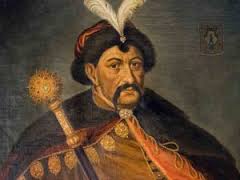 9.Кого стосується така характеристика: „Дала, кажуть, бровенята, Та не дала долі”9.Кого стосується така характеристика: „Дала, кажуть, бровенята, Та не дала долі”А маленького Івася з поеми „Катерина” Т.Шевченка 
Б Чіпки Варениченка з роману „Хіба ревуть воли, як ясла повні?” Панаса Мирного 
В Семена із оповідання „Максим Гримач” Марка Вовчка 
Г Гриця Бобренка з твору „Маруся Чурай” Л.Костенко 
Д Михайла з новели „Три зозулі з поклоном” Г.Тютюнника10. Автором крилатих висловів „Якби ви вчились так, як треба, То й мудрість би була своя”,„У всякого своя доля і свій шлях широкий”, „І чужому научайтесь, й свого не цурайтесь” є10. Автором крилатих висловів „Якби ви вчились так, як треба, То й мудрість би була своя”,„У всякого своя доля і свій шлях широкий”, „І чужому научайтесь, й свого не цурайтесь” єА Г.Сковорода 
Б І.Котляревський 
В Т.Шевченко 
Г І.Франко 
Д Леся Українка11.Виганяючи Катерину з дому, мати (за твором „Катерина” Т.Шевченка) звернулась до неїзі словами11.Виганяючи Катерину з дому, мати (за твором „Катерина” Т.Шевченка) звернулась до неїзі словамиА „Іди шукай у Москві свекрухи” 
Б „Не приходь більше ніколи додому” 
В „Живи, як знаєш, серед люду чужого” 
Г „Виховуй сина у чужому домі” 
Д „Шукай милого та й з ним побивайся”12.„І мертвим, і жимвим, і ненарожденним...” за жанром –12.„І мертвим, і жимвим, і ненарожденним...” за жанром –А елегія 
Б памфлет 
В пісня 
Г поема 
Д послання13. СловаОн глянь – у тім раї, що ти покидаєш,
Латану свитину з каліки знімають,
З шкурою знімають,
бо нiчим обуть княжат недорослихвзято з твору13. СловаОн глянь – у тім раї, що ти покидаєш,
Латану свитину з каліки знімають,
З шкурою знімають,
бо нiчим обуть княжат недорослихвзято з творуА „Кавказ” 
Б „Сон” 
В „Катерина” 
Г „І мертвим, і живим...” 
Д „Гайдамаки”14. До якого жанру відносять твір „Гайдамаки” Т.Шевченка14. До якого жанру відносять твір „Гайдамаки” Т.ШевченкаА балада 
Б поема 
В елегія 
Г сатирична поема 
Д роман15. Як звали дочку титаря з поеми „Гайдамаки”15. Як звали дочку титаря з поеми „Гайдамаки”А Уляна 
Б Катерина 
В Ганна 
Г Оксана 
Д Марія16. Україна в посланні „І мертвим, і живим” Т.Шевченка порівнюється з16. Україна в посланні „І мертвим, і живим” Т.Шевченка порівнюється зА тихим раєм 
Б кутком світла й тепла 
В рідною домівкою 
Г казковим ельдорадо 
Д землею обітованою